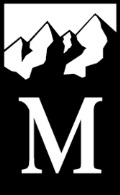 October 5, 2017 — Meeting MinutesFoothills Branch Council Meeting, October 5, 20176:30 PM, in-person meeting, Eastside Fire & Rescue HQ, Issaquah, WAThose in AttendancePresent: Cheryl Talbert (Interim Chair, Chair Hike/BP), Russ Immel (Interim Vice-Chair, Chair Snowshoe), Chris Soverel (Treasurer), Richard Bell (At Large № 1 candidate, Scrambling Exploratory Com), Amanda Albright (At Large № 2 candidate), Ryan Dubberly (At Large № 3 candidate), Steve LeBrun (At Large № 4 candidate), Jerry White (Chair Foothills Winter), Patti Polinsky (Chair Meany Program). Not Present: Dick Lambe (Interim Director, Safety Officer), Danielle Graham (At Large No.5 candidate), Barbara Folmer (Chair First Aid), Paul Thomsen (In-coming Safety Officer). Vacant Positions: Branch Secretary, At Large Member № 6, Chair-Navigation, Chair-Trail Maintenance. Attendees: Fran Troje (Nom-Com), Lisa Johnson (Nom-Com), Erin Weinfauf (Comms), Samantha Sanders, Marco Zanini, Tom Harvey, Karen Wallace, David Skurnik, Gregor Doerr.Issues and DecisionsMeeting called to order 6:35 PM“Around the table” introductions.Cheryl- Welcome, everyone. Approval of Minutes and Meeting AgendaMotion: To approve the minutes of September 7, 2017. (Motion—Russ)Vote: Motion approved unanimouslyResolved: Motion carried to approve motion without modification.Agenda hardcopy distributed to everyone.Motion: To approve the agenda of October 5, 2017. (Motion—Russ)Vote: Motion approved unanimouslyResolved: Motion carried to approve motion without modification.AnnouncementsFuture council meeting dates:  Oct 5, Nov 2, Jan 4, Mar 1, May 3, Jun 7.Voting members at meetings create a quorum.Please post committee meetings on our Foothills calendar to coordinate room resources.Old BusinessRevisiting the branch bylaws — Russ ( with Amanda and Fran)Working on a draft, but process will take longer than expected and will not be completed before the election.Nominating Committee report out — CherylLetter of approval sent out by the Nominating committee (Oct 1) — Lisa, Steve, FranBranch elections update — CherylScrambling Exploratory Committee report — RichardPrimary need is leaders and leader development program; build the infrastructure firstNew BusinessPaul Thomsen, Safety Officer appointment — CherylIntroduction and background of Paul’s qualificationsMotion: To approve Paul Thomsen’s appointment as Safety Officer. (Motion—Jerry, Chris S.)Vote: Motion approved unanimouslyResolved: Motion carried to approve appointment.Ryan Dubberly, Navigation Committee Chair confirmation — CherylRyan introduced himself and backgroundMotion: To approve Ryan’s appointment as Navigation Chair confirmation. (Motion—Russ, Karen,)Vote: Motion approved unanimouslyResolved: Motion carried to approve appointment.Snowshoe Rentals purchase authorization review and approval (Ex-Com decision) — RussMotion: To approve Snowshoe Rentals purchase authorization. (Motion—Russ, Ryan,)Vote: Motion approved unanimouslyResolved: Motion carried to approve purchase authorization.BLC / summits and branch self-assessment to standards; report out — RussBackcountry Skiing Committee report out — JerryOutdoor Leadership Program proposal and presentation (seeking to form ad hoc committee) — RichardGoal to create an ad hoc committee to form hypothesis for the basis of a Leadership Program; create a proposal and report back within 90 days.Motion: To form an ad hoc committee as a precursor to a Leadership Development Program (Motion—Gregor, Russ)Vote: Motion approved unanimouslyResolved: Motion carried to approve ad hoc committee as a precursor to a Leadership Development Program.Treasurer report out — Chris S.Trail Running presentation (seeking to form activity committee, confirm Chair) — SamanthaPresentation by SamanthaMotion: To form a Trail Running committee and confirm Samantha as its Chair (Motion—Sam, Amanda)Vote: Motion approved unanimouslyResolved: Motion carried to approve the Trail Running committee and confirm Samantha as Chair.Foothills Facebook Page discussion — ErinGroup discussion and debate whether to create a Facebook Page vs Facebook Group for the branch needsMotion: To send back to Communications committee for further work (Motion—Cheryl)Vote: Motion approved unanimouslyResolved: Motion carried to send back to Communications committee.ReportsHiking & Backpacking Committee – CherylMeany Program – PattiSnowshoeing Committee – RussNavigation Committee – RyanLooking AheadPlanning – Foothills Branch Social and Volunteer Recognition Banquet (Wed Nov 29, 2017)Meeting Adjourned 9:15 PM — Next meeting November 2, 2017Submitted by ad hoc secretary Russ Immel January 4, 2018, approved January 4, 2018 without modification